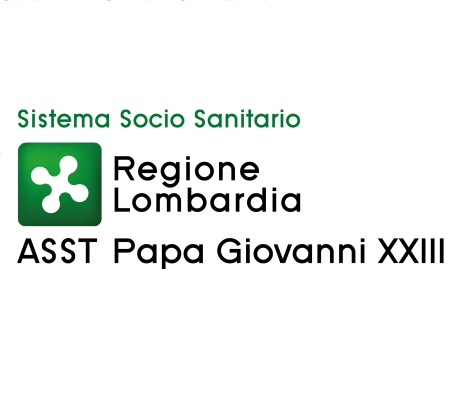 Politiche e gestione delle risorse umaneDirettore Angela ColicchioEsito procedura comparativa per l’assegnazione di una borsa di studio dell’importo lordo di Euro 12.400,00, ad uno psicologo – UOC Psicologia.(deliberazione n. 1054 del 25/6/2020)NominativoTotalesu p. 50De Luca Giulia30,75Porta Tobia24,60